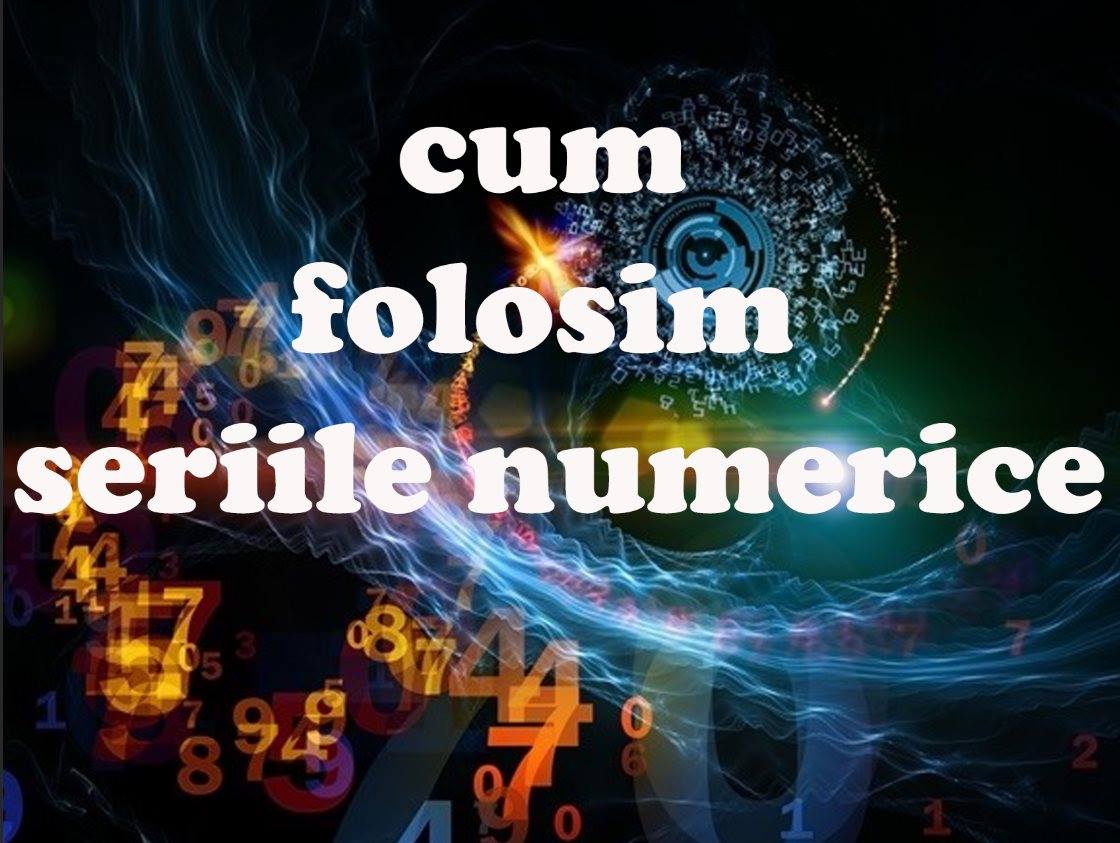 CUM FOLOSIM SERIILE NUMERICE ???

Intrebarea care revine des, in ciuda faptului ca postez pe acest subiect foarte dess si ca cine doreste cu adevarat sa stie poate sa mearga la LUPA si sa caute singur pe pagina!!!

Mai jos, pun linkurile catorva postari de unde va puteti informa!

Aici o descriere pe scurthttps://www.facebook.com/codurilevietii888/posts/177546770908167Iata mai jos, un mic rezumat a ceea ce va spun de atata timp :Dacă aceasta este prima ta experiență cu seriile numerice ale lui Grigori Grabovoi, iti pot sugera:1) seriile numerice sunt active, ele nu sunt convingeri sau un tip de ritual.Vorbim despre o ştiinţă şi ea are rolul de a armoniza toate aspectele vieţii noastre, în sănătate, psihologie, relaţii, afaceri... dar, mai ales in armonizarea intregii planete, a tuturor oamenilor, a tuturor elementelor de risc de pe aceasta planeta2) începe întotdeauna cu situatii mai simple. Alege o situatie din viaţa ta pe care vrei s-o armonizezi şi fără anxietate începe să foloseşti seria numerica corespunzătoare. Alege intotdeauna situatii clare, concrete, din realitatea ta. Nu alege un obiectiv general, cum ar fi: "vreau sa fiu mai bine".Scrie seria numerică pe o bandă adezivă (ex. Hârtie, casetă cu sticker) scrie-o pe o sticla cu apă şi de fiecare dată când bei apa va conduce seria numerica si va transmite organismului tau informatia (preferabil pentru sănătate). Poti folosi, de asemenea, cardurile pe care eu le-am creat si le-am publicat sau sa-ti faci propriul card!!!Formuleaza-ti obiectivul, constientizand in acelasi timp semnificatiile cifrelor din seria numerica!Conştientizarea seriei trebuie să fie făcută cu cuvinte pozitive. Șterge cuvinte cum ar fi: probleme, dificultăți, boli, pierdere, etc.Când seria are spaţii, urmează-le, cu o pauză.Se pronunță fiecare cifra in parte,ca de exemplu: 741 de soluții imediate se pronunţă (Șapte, patru, unu).3) creează o sferă alb-argintie şi vizualizeaz-o la un metru de inimă. Pune seriile numerice în interior cele care te vor ajuta să-ţi atingi scopul. Seriile pot fi, de asemenea, afișate in culoare alb-argintiu. Odată ce faci asta, poţi părăsi sfera, să o eliberezi in spatiul infinit, să o pui în mâna lui Dumnezeu sau în orice altă situaţie care să-ţi aducă pace.4) pune seriile numerice pe oglinzi, uși, parfumuri, sticle în locuri vizibile pentru tine. În cazul seriilor numerice pentru sănătate scrie-o pe o foaie și pune-o sub pernă sau scrie-o pe corp in apropierea regiunii în cauză.In caz de probleme financiare sau de intentia de a porni o activitate independenta, o afacere, pune-o în portofel.Pentru armonizare personală scrie-le pe încheietura mâinii stângi.Nu uita sa citesti, sa te concentrezi asupra seriilor numerice si a obiectivului tau cel putin o data pe zi!!!Da-ti timpul necesar de a armoniza acea situatie sau de a te vindeca! Nu forta, nu pune presiune si mai ales AI INCREDERE DEPLINA IN CEEA CE FACI!!!Nu uita ca data ta de nastere este in sine, o serie numerica. Foloseste-o, mai ales pentru a armoniza o problema de sanatate!!!Pentru a gasi seria numerica corespunzatoare, nu uita ca pe aceasta pagina exista multe carduri situationale pe care eu le-am publicat!!In orice situatie EU SUNT AICI!! Nu uita ca ma poti apela si vei primi ajutor!! Fie, daca este vorba de o situatie mai simpla, iti voi da seria numerica corespunzatoare , fie daca situatia implica mai multe aspecte putem stabili o consultatie in care sa-ti dau un plan personalizat de lucru, consiliere si sa lucram impreuna!!!
*******Un podcast in care, printre altele , am dat citire vorbelor lui Grigori Grabovoi privitoare la acest subiect :

https://www.youtube.com/watch?v=4BCMQZa8SRM***Si un webinar complex pe aceasta tema care contine si o lista cu 528 de serii numerice , explicatii, exercitii fizice, raspunsuri la intrebari:https://businessofanarchy.systeme.io/serii-numerice

Sa va fie de folos! 